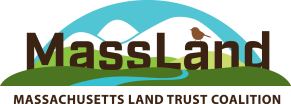 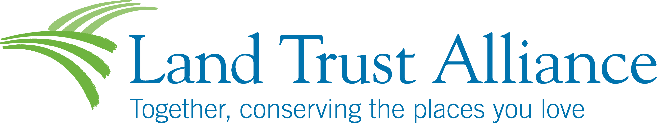 Land Trust RecordkeepingA Self-Help ToolkitSound recordkeeping is essential to land trusts’ ability to effectively steward their property interests, to maintain public trust and to prevail in legal challenges when conserved lands are compromised. Practice 9G of Land Trust Standards and Practices emphasizes best practices for recordkeeping:1. Adopt a written records policy that governs how and when organization and transaction records are created, collected, retained, stored and destroyed2. Keep originals of all documents essential to the defense of each real property transaction in a secure manner and protected from damage or loss3. Create and keep copies of these documents in a manner such that both originals and copies are not destroyed in a single calamityThis toolkit contains the following resources that land trusts of any size can use to implement sound recordkeeping practices. Visit the Land Trust Alliance’s Learning Center for additional helpful resources, including an online course about practice element9G1:  Adopting Recordkeeping Policies:Background Narrative to Practice 9G1
General guidelines, including the “how’s” and “why’s” of creating a records policy.Background Narrative to Practice 9G2
Introduction to types of files to be saved. Includes tips on digital and paper storage.Background Narrative to Practice 9G3
Guidelines on which documents to duplicate, and how to ensure that originals and copies are not destroyed in a single calamity.Practice 9G1 – Sample 1 Records Policy - PDFPractice 9G1 – Sample 2 Records Policy - PDFSample 3 Records Policy – Word documentTemplate Cover Sheet - Easement Property
A checklist/cover sheet created by consultant Holly Lippert to evaluate and track the state of records for each easement property.Template Cover Sheet - Fee Property
A checklist/cover sheet created by consultant Holly Lippert to evaluate and track the state of records for each fee property.Practical Pointers: Recordkeeping—Purging Conservation Easement Files
Points to consider when deciding which documents to keep.Practical Pointers: Recordkeeping Risk Assessment
Guidelines on assessing risk and identifying records to retain. “Tales of Records, Redundancy and Renewal”
An article from the Alliance’s Saving Land magazine, providing an overview of recordkeeping for land trusts of all size.File Audit for Land and Stewardship Records
An adaptable spreadsheet to review the records in your land and stewardship files. Download by clicking here or find at https://www.landtrustalliance.org/topics/land-trust-standards-and-practices.The Land Trust Alliance and the Massachusetts Land Trust Coalition created this toolkit as part of the statewide Massachusetts Record Keeping Initiative, which is made possible by the generous support of the Fields Pond Foundation, the Fieldstone Foundation and other generous supporters.